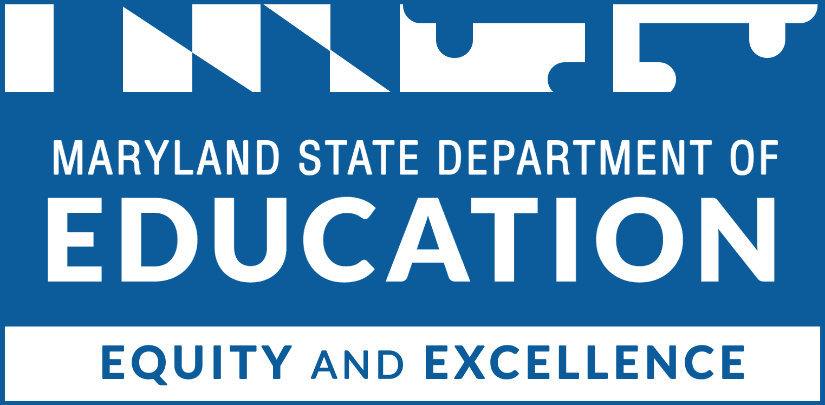 
Mohammed Choudhury
State Superintendent of Schools 
Secretary-Treasurer, Maryland State Board of EducationDeann Collins, Ed.D.
Deputy Superintendent of Teaching and LearningWes Moore
GovernorClarence C. Crawford
President, Maryland State Board of EducationJoshua L. Michael, Ph.D. (Vice President)Shawn D. Bartley, Esq.Chuen-Chin Bianca ChangSusan J. Getty, Ed.D.Monica Goldson, Ed.D.Nick GreerIrma E. Johnson, Ph.D.Joan Mele-McCarthy, D.A.Rachel L. McCusker Samir Paul, Esq.Brigadier General Warner I. Sumpter (Ret.)Holly C. Wilcox, Ph.D.Abisola Ayoola (Student Member)Table of ContentsInstructions	3Proposal Cover Page	4Application Requirements	5Budget and Budget Narrative	11Reporting Requirements	14General Education Provisions Act (GEPA)	15Appendices	16InstructionsComplete this application electronically by typing directly into the fillable fields and charts. Do not alter or remove sections. When finished, save the application document as a pdf to your computer and obtain appropriate signatures. A single electronic file in PDF format must be submitted by upload to the local program’s designated shared folder on the MSDE Moveit Secure File Transfer Website. All uploaded files must be titled in accordance with the naming convention guidelines contained in the MSDE Moveit Secure File Transfer Website Access and Submission Procedures. The IDEA Part C, SSIP: State Implementation Team applications are due by 5:00 p.m. on December 30, 2023.  Proposal Cover PageProgram Title: Project/Program Director: Director Phone: Director email: Institution/Agency Name: Institution/Agency Address:Financial Contact Name:Financial Contact email:Grants Contact Name:Grants Contact email:Federal Employer ID number: Unique Entity Identifier (UEI) and Expiration Date:Insert a screenshot of the active SAM record status below:[enter screenshot here]Amount of the request for grant period (October 1, 2023 – September 30, 2024):$Estimated Annual Cost of Program/Project and Type of Funds             Federal	$     State/Local	$                 Other	$(Should agree with Proposed Budget)Head of Agency (Printed Name)			Title			 DateHead of Agency (Signature)						 DateApplication RequirementsPROJECT ABSTRACT (1 Page)Provide a summary statement of why the LLA should be selected to participate in the SIT to build capacity for implementing the EBPs of Reflective Coaching, RBI, and Pyramid Model. Include a narrative of which EBPs are implemented in the LLA and a root cause analysis of relevant local data. Refer to the Grant Information Guide for guidance.Project narrativeDescribe how participation in the SIT and the proposed activities will result in improved social emotional outcomes for children with disabilities, and their families. The project narrative consists of the following sections. These sections will be scored by reviewers.Extent of NeedGoals, Measurable Outcomes and MilestonesPlan of Operation, Key Personnel, and Project TimelineEvaluation and Evidence of ImpactExtent of NeedProvide a description of how participation in the SIT will lead to improved outcomes for children with disabilities, and their families. This should include a discussion of how implementing the EBPs will address the problem and root cause factor(s). Any proposed strategies should include a discussion of the successes and challenges experienced by the LLA for implementing the following EBPs: Reflective Coaching, RBI, and Pyramid Model. In the response, discuss how Child Outcomes Summary (COS) is implemented to fidelity in the LLA. In addition, provide a description of the applicant’s familiarity with Implementation Science using the following terms: “very familiar, somewhat familiar, somewhat unfamiliar, unfamiliar” and provide additional details as needed. For example, the applicant may describe any previous training that has occurred in Implementation Science. Then, for each listed EBP complete the chart to describe which phase of implementation the LLA is in (as applicable). Finally, list the number and percentage of total staff trained to fidelity on each of the EBPs. Refer to the Grant Information Guide for requirements.GOALS, MEASURABLE OUTCOMES AND MILESTONESProvide at least one project goal, with measurable outcomes. Refer to the Grant Information Guide for guidance.*Add more rows If necessaryBenchmarksPlan of Operation, Key Personnel and TimelineProvide a description of the proposed activities. Any proposed strategies must include specific references to research supporting plan implementation. Refer to the Grant Information Guide for guidance. The Plan of Operation includes the strategies, activities, and timeline that will be implemented to achieve your goals, outcomes, and milestones. Use the table below to address the key components of the program implementation or expansion. *Add more rows if necessaryImplementation TeamIdentify the implementation team including names, titles, roles, and responsibilities relative to plan implementation. Attach a resume or curriculum vitae for each personnel.*Add more rows if necessaryComplete the project timeline below. Be sure to include all key management, implementation, and evaluation activities.Evaluation AND evidence of impactDescribe the plan to evaluate the program’s goals and objectives, and how success will be measured. Refer to the Grant Information Guide for guidance. Evaluation is an important part of determining the success of the program. Applicants are required to describe in detail what success will look like and the criteria that will be used to determine and measure success. Describe the evaluation plan and how the applicant will determine that the proposed activities were successful.Describe how the project and the evaluation results will be communicated to major stakeholders and individuals interested in the project. Budget and Budget Narrative Please provide a detailed description of the requested funds that will be spent by using the categories listed below. Add more rows if needed. An MSDE Grant Budget C-125 form must also be completed, signed, and submitted as an appendix.1. Salaries & Wages (list each position separately) Using the space below, explain how the costs for salaries & wages above are necessary, reasonable, and cost-effective. 2. Contracted ServicesUsing the space below, explain how the costs for contracted services above are necessary, reasonable, and cost-effective. 3. Supplies & MaterialsUsing the space below, explain how the costs for supplies & materials above are necessary, reasonable, and cost-effective. 4. Other ChargesUsing the space below, explain how the costs for other charges above are necessary, reasonable, and cost-effective. 5. EquipmentUsing the space below, explain how the costs for equipment above are necessary, reasonable, and cost-effective. 6. Transfers (indirect costs)     Using the space below, explain how the costs for transfers (indirect costs) above are necessary, reasonable, and cost-effective. 7. Total amount requested     Reporting Requirements Grantees must comply with the following reporting requirements. All requirements are pursuant to the reporting requirements for the Consolidated Local Implementation Grant (CLIG): *Please refer to the Consolidated Local Implementation Grant Information Guide for guidance on the financial reporting requirements.General Education Provisions Act (GEPA)Explain the steps the applicant will take to ensure equitable access to and participation in the project as it is related to the six (6) types of barriers described in the GEPA (gender, race, national origin, color, disability, and age).AppendicesThe following Appendices must be included in the proposal for funding, but do not apply to the page limit of the Project Narrative:Appendix A:	A signed Recipient Assurances Page Appendix B: 	A signed Certifications Page regarding Lobbying, Debarment, Suspension, other responsibility matters, and Drug-free WorkplaceAppendix C:	A signed C-1-25 MSDE Budget Form Appendix D:	One-page resumes of key personnelAppendix E:	A copy of the W-9 Form (Applicable for first time grant applicants and/or grantees requiring a change of address/contact)Appendix F: 	Local letter of support from one of the following: Lead Agency Director or Director of Special Education Appendix G: 	Additional letters of support from one or more of the following are optional: Letter from Local Interagency Coordinating Council, Letter from Superintendent, Letter from community partner Topic AreaNumber of Staff Trained to Fidelity
Percentage of Total Staff Trained to FidelityPhase of ImplementationReflective CoachingRoutines Based InterviewPyramid ModelOther EBPs: <insert here>Goal 1:Measurable Outcome:Goal 2:Measurable Outcome:Benchmark/Outcome: How will it be known that progress is made?Data: What Data will be used to measure progress?Frequency: How often will benchmark data be collected?Evaluator: Who is responsible for conducting the evaluation?Strategy/Key ActivitiesTimelinePerson Responsible  
Partner OrganizationNameTitleRoles and ResponsibilitiesStrategy/Key ActivitiesTimelineTimelineResponsible PersonResponsible PersonManagement ActivityManagement ActivityManagement ActivityManagement ActivityManagement ActivityImplementation ActivityImplementation ActivityImplementation ActivityImplementation ActivityImplementation ActivityEvaluation ActivityEvaluation ActivityEvaluation ActivityEvaluation ActivityEvaluation ActivityType response here.Type response here.Type response here.Line itemCalculationRequestedIn-KindTotalTotal for salaries & wages:Type response here.Line itemCalculationRequestedIn-KindTotalTotal for contracted services:Type response here.Line itemCalculationRequestedIn-KindTotalTotal supplies & materials:Type response here.Line itemCalculationRequestedIn-KindTotalTotal for other charges:Type response here.Line itemCalculationRequestedIn-KindTotalTotal for equipment:Type response here.Line itemCalculationRequestedIn-KindTotalTotal for transfers:Type response here.Total Amount RequestedTotal Amount RequestedTotal Amount RequestedGrand Total:DateReporting RequirementsPerson ResponsibleJanuary 31, 2024Semi-annual programmatic and fiscal reporting* June 15, 2024SFY 2024 CLIG State General Funds Funding Adjustment Certification and Agreement FormNovember 1, 2024Final programmatic and fiscal year reporting*November 15, 2024Data collectionNovember 30, 2024Final cumulative and financial reporting*